L.O I can predict and record findings.      Example: 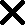 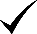 